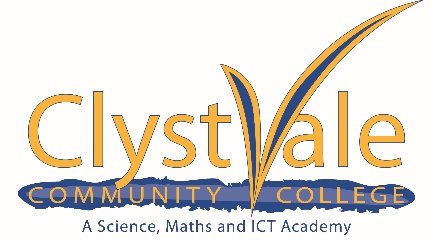 Curriculum, Learning & Teaching Committee of the Governing Body ofClyst Vale Community CollegeTerms of Reference 2021-2022Quorum:The Quorum is three Governors.Clerk to Committee: Catherine PruntyMeeting Dates for 2021-2022;Thursday 14th October 2021Thursday 13th January 2022Thursday 31st March 2022Monday 4th July 2022Committee Members for 2021-2022;Paul Colin – Chair of CommitteeSue Diffey
Sophy Norris
Peter Skelton
Dave Walter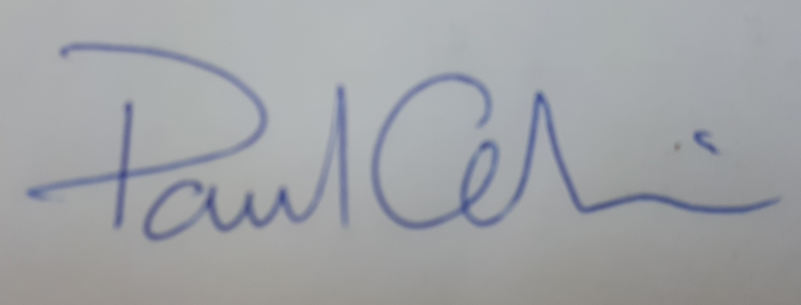 Signed (Committee Chair): 
Print: PAUL COLINDate:13th September 2021Agreed at meeting of full Governing Body: 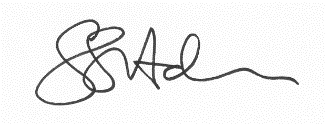 Signed (Chair of Governors)
Print: SIMON SANGER-ANDERSON
Date: 13th September 2021WithdrawalAny person employed to work at the College, other than the Principal, must withdraw from the meeting at the commencement of discussions and decisions concerning the pay or performance of anyone employed at the College.  The Principal must withdraw if his or her pay or performance is being discussedMatters of UrgencyThese may be dealt with by the Chair of Governors or Chair of the Committee and Principal and reported to the next meeting of Committee or Full Governing BodyThe Governing Body’s responsibilities for Learning and Teaching:The governing body has general responsibility for the conduct of the Academy with a view to promoting high standards of educational achievement.  Every child matters and the governing body will want to ensure that in all its activities the College is enabling every child or young person to achieve his or her full potential and maximise his or her life chances, choices and opportunities.  Every child matters means that every child or young person needs to:Be healthyStay safeEnjoy and achieveMake a positive contribution Achieve economic wellbeingBest ValueWhere possible and reasonable the governing body will ensure the principles of Best Value are followed when making decisions.The principles of Best Value are:• Challenge - why, how and by whom an activity is carried out;• Compare - performance against other schools and between parts of each school;• Consult - involving stakeholders, especially pupils and parents;• Compete - as a means of securing efficient and effective services.Decision or RecommendationD= decision to be taken by the committee and reported to the full GB in the minutesR= the committee to bring recommendation to a meeting of the full GB for a  decisionNote from Governor Support: The level of delegated decision making given to a committee needs to be agreed by the full Governing Body.  Full delegation (within legal requirements) is suggested below but you may wish to  set different levels with the committee making more recommendations and fewer decisions.  Whatever you decide, make sure there is no duplication between the work of the committee and the full Governing Body.  All delegated decisions must be reported to the full Governing Body through the minutes from the committee.CurriculumTo consider curriculum proposals for the next academic year and the longer term and make recommendations to the Governing Board.DTo approve the College’s Curriculum Policy and to monitor implementation of changes to the College’s curriculum in line with national and local guidelines and requirementsDTo receive information from the Principal and the staff about how the curriculum is taught, evaluated and resourcedTo agree the policies for collective worship, religious education and sex educationDTo agree the arrangements for educational visits and ensure that they are in line with current DFE guidance (link to Health and Safety)DTo agree any specific involvement by individual governors in curriculum areas (link to College Improvement Plan)RTo agree policy, protocol and timetable for governor visits to the College (link to College Improvement Plan)DTo establish such working groups as may be necessary to consider particular issues in depth in order to inform and make recommendations to the Governing Board.RInclusion To ensure that the requirements of pupils with special needs including arrangements for gifted and talented children are met through establishing and monitoring a Special Educational Needs policy DTo ensure the needs of looked after children are met through the agreement and review of the relevant policyDTo ensure that the College meets the statutory requirements relating to equality legislation (race, disability, gender etc also link to Personnel)DTo monitor pupil attendance and set targets as necessaryDTo monitor pupil discipline and behaviourDTo determine and implement pupil discipline policyDCommunity and Parent linksTo assist the Principal in promoting good relationships and communication with parents and the community, with specific reference to Community Cohesion legislation and guidanceDIn respect of the duties under Extended Services legislation, to ensure that the needs of stakeholders are monitored and responded to appropriatelyRTo monitor effective communication with parents (regarding curriculum).RTo regularly receive updates on publicity and any related issues as requiredDTo review the College Prospectus and the School ProfileDTo assist  with establishing and overseeing the College’s websiteDTo ensure a complaints procedure is in place and monitoredDTo adopt and review Home-College Partnership PolicyDTo ensure the Governing Body’s duties on pupil record keeping, disclosure of pupil information and pupil reports are fulfilledDTo encourage wider networking with other schools in the Local Learning CommunityDTo assist the Principal in recruiting the support and involvement of the local media, local business and industry.D